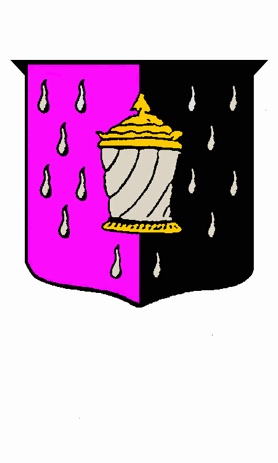 The Eucharist for Trinity Sunday 2021¶  	The GatheringThe president may say In the name of the Father,
and of the Son,
and of the Holy Spirit.All 	Amen.The GreetingThe president greets the people The Lord be with youAll 	and also with you.Words of welcome or introduction may be said. Prayer of PreparationAll 	Almighty God,
to whom all hearts are open,
all desires known,
and from whom no secrets are hidden:
cleanse the thoughts of our hearts
by the inspiration of your Holy Spirit,
that we may perfectly love you,
and worthily magnify your holy name;
through Christ our Lord.
Amen.Prayers of PenitenceSummary of the LawOur Lord Jesus Christ said:
The first commandment is this:
‘Hear, O Israel, the Lord our God is the only Lord.
You shall love the Lord your God with all your heart,
with all your soul, with all your mind,
and with all your strength.’The second is this: ‘Love your neighbour as yourself.’
There is no other commandment greater than these.
On these two commandments hang all the law and the prophets.All 	Amen. Lord, have mercy.Invitation to confessionGod the Father forgives us in Christ and heals us by the Holy Spirit.
Let us therefore put away all anger and bitterness, 
	all slander and malice,
and confess our sins to God our redeemer.cf Ephesians 4.30,32All 	O King enthroned on high,
filling the earth with your glory:
holy is your name,
Lord God almighty.
In our sinfulness we cry to you
to take our guilt away,
and to cleanse our lips to speak your word,
through Jesus Christ our Lord. 
Amen.
cf Isaiah 6
The president says Almighty God,
who forgives all who truly repent,
have mercy upon you,
pardon and deliver you from all your sins,
confirm and strengthen you in all goodness,
and keep you in life eternal;
through Jesus Christ our Lord.All 	Amen.Gloria in ExcelsisAll 	Glory to God in the highest,
and peace to his people on earth.Lord God, heavenly King,
almighty God and Father,
we worship you, we give you thanks,
we praise you for your glory.Lord Jesus Christ, only Son of the Father,
Lord God, Lamb of God,
you take away the sin of the world:
have mercy on us;
you are seated at the right hand of the Father:
receive our prayer.For you alone are the Holy One,
you alone are the Lord,
you alone are the Most High, Jesus Christ,
with the Holy Spirit,
in the glory of God the Father.
Amen.The CollectThe president introduces a period of silent prayer with the words ‘Let us pray’ or a more specific bidding. The Collect is said. Almighty and everlasting God,
you have given us your servants grace,
by the confession of a true faith,
to acknowledge the glory of the eternal Trinity
and in the power of the divine majesty to worship the Unity:
keep us steadfast in this faith,
that we may evermore be defended from all adversities;
through Jesus Christ your Son our Lord,
who is alive and reigns with you,
in the unity of the Holy Spirit,
one God, now and for ever.All 	Amen.¶  	The Liturgy of the WordReadingsFirst ReadingIsaiah 6.1-81In the year that King Uzziah died, I saw the Lord sitting on a throne, high and lofty; and the hem of his robe filled the temple. 2Seraphs were in attendance above him; each had six wings: with two they covered their faces, and with two they covered their feet, and with two they flew. 3And one called to another and said: 
	‘Holy, holy, holy is the LORD of hosts;
	the whole earth is full of his glory.’
4The pivots on the thresholds shook at the voices of those who called, and the house filled with smoke. 5And I said: ‘Woe is me! I am lost, for I am a man of unclean lips, and I live among a people of unclean lips; yet my eyes have seen the King, the LORD of hosts!’ 6Then one of the seraphs flew to me, holding a live coal that had been taken from the altar with a pair of tongs. 7The seraph touched my mouth with it and said: ‘Now that this has touched your lips, your guilt has departed and your sin is blotted out.’ 8Then I heard the voice of the Lord saying, ‘Whom shall I send, and who will go for us?’ And I said, ‘Here am I; send me!’At the end the reader may say This is the word of the Lord.All 	Thanks be to God.PsalmPsalm 29Refrain: The Lord shall give his people the blessing of peace.1 	Ascribe to the Lord, you powers of heaven, ♦ 
ascribe to the Lord glory and strength.2 	Ascribe to the Lord the honour due to his name; ♦ 
worship the Lord in the beauty of holiness.3 	The voice of the Lord is upon the waters;
	the God of glory thunders; ♦ 
the Lord is upon the mighty waters. R4 	The voice of the Lord is mighty in operation; ♦ 
the voice of the Lord is a glorious voice.5 	The voice of the Lord breaks the cedar trees; ♦ 
the Lord breaks the cedars of Lebanon;6 	He makes Lebanon skip like a calf ♦ 
and Sirion like a young wild ox. R7 	The voice of the Lord splits the flash of lightning;
	the voice of the Lord shakes the wilderness; ♦ 
the Lord shakes the wilderness of Kadesh.8 	The voice of the Lord makes the oak trees writhe
	and strips the forests bare; ♦ 
in his temple all cry, ‘Glory!’9 	The Lord sits enthroned above the water flood; ♦ 
the Lord sits enthroned as king for evermore.10 	The Lord shall give strength to his people; ♦ 
the Lord shall give his people the blessing of peace.Refrain: The Lord shall give his people the blessing of peace.Second ReadingRomans 8.12-1712Brothers and sisters, we are debtors, not to the flesh, to live according to the flesh—  13for if you live according to the flesh, you will die; but if by the Spirit you put to death the deeds of the body, you will live. 14For all who are led by the Spirit of God are children of God. 15For you did not receive a spirit of slavery to fall back into fear, but you have received a spirit of adoption. When we cry, ‘Abba! Father!’ 16it is that very Spirit bearing witness with our spirit that we are children of God, 17and if children, then heirs, heirs of God and joint heirs with Christ – if, in fact, we suffer with him so that we may also be glorified with him.At the end the reader may say This is the word of the Lord.All 	Thanks be to God.Gospel ReadingAlleluia, alleluia.
Glory to the Father, and to the Son, and to the Holy Spirit,
one God, who was, and who is, and who is to come, 
the Almighty.
Alleluia.When the Gospel is announced the reader says Hear the Gospel of our Lord Jesus Christ according to N.All 	Glory to you, O Lord.John 3.1-171There was a Pharisee named Nicodemus, a leader of the Jews. 2He came to Jesus by night and said to him, ‘Rabbi, we know that you are a teacher who has come from God; for no one can do these signs that you do apart from the presence of God.’ 3Jesus answered him, ‘Very truly, I tell you, no one can see the kingdom of God without being born from above.’ 4Nicodemus said to him, ‘How can anyone be born after having grown old? Can one enter a second time into the mother’s womb and be born?’ 5Jesus answered, ‘Very truly, I tell you, no one can enter the kingdom of God without being born of water and Spirit. 6What is born of the flesh is flesh, and what is born of the Spirit is spirit. 7Do not be astonished that I said to you, “You must be born from above.” 8The wind blows where it chooses, and you hear the sound of it, but you do not know where it comes from or where it goes. So it is with everyone who is born of the Spirit.’ 9Nicodemus said to him, ‘How can these things be?’ 10Jesus answered him, ‘Are you a teacher of Israel, and yet you do not understand these things?11‘Very truly, I tell you, we speak of what we know and testify to what we have seen; yet you do not receive our testimony. 12If I have told you about earthly things and you do not believe, how can you believe if I tell you about heavenly things? 13No one has ascended into heaven except the one who descended from heaven, the Son of Man. 14And just as Moses lifted up the serpent in the wilderness, so must the Son of Man be lifted up, 15that whoever believes in him may have eternal life. 16For God so loved the world that he gave his only Son, so that everyone who believes in him may not perish but may have eternal life. 17Indeed, God did not send the Son into the world to condemn the world, but in order that the world might be saved through him.’ This is the Gospel of the Lord.All 	Praise to you, O Christ.SermonThe president saysLet us declare our faith in God, Father, Son and Holy Spirit.The CreedAll 	 We believe in one God,
the Father, the Almighty,
maker of heaven and earth,
of all that is,
seen and unseen. We believe in one Lord, Jesus Christ,
the only Son of God,
eternally begotten of the Father,
God from God, Light from Light,
true God from true God,
begotten, not made,
of one Being with the Father;
through him all things were made.
For us and for our salvation he came down from heaven,
was incarnate from the Holy Spirit and the Virgin Mary
and was made man.For our sake he was crucified under Pontius Pilate;
he suffered death and was buried.
On the third day he rose again
in accordance with the Scriptures;
he ascended into heaven
and is seated at the right hand of the Father.
He will come again in glory to judge the living and the dead,
and his kingdom will have no end. We believe in the Holy Spirit,
the Lord, the giver of life,
who proceeds from the Father and the Son,
who with the Father and the Son is worshipped and glorified,
who has spoken through the prophets.
We believe in one holy catholic and apostolic Church.
We acknowledge one baptism for the forgiveness of sins.
We look for the resurrection of the dead,
and the life of the world to come.
Amen. Prayers of IntercessionWe come boldly to the throne of grace,
praying to the almighty God, Father, Son, and Holy Spirit
for mercy and grace.
We plead before your throne in heaven.

Father of heaven, whose love profound
a ransom for our souls has found:
We pray for the world, created by your love,
for its nations and governments … 
Extend to them your peace, pardoning love, mercy and grace.
We plead before your throne in heaven.

Almighty Son, incarnate Word,
our Prophet, Priest, Redeemer, Lord:
We pray for the Church, created for your glory,
for its ministry to reflect those works of yours … 
Extend to us your salvation, growth, mercy and grace.
We plead before your throne in heaven.

Eternal Spirit, by whose breath
the soul is raised from sin and death:
We pray for families and individuals, created in your image,
for the lonely, the bereaved, the sick and the dying … 
Breathe on them the breath of life
and bring them to your mercy and grace.
We plead before your throne in heaven.

Thrice holy! Father, Spirit, Son,
Mysterious Godhead, Three in One:
We pray for ourselves,
for your Church, for all whom we remember before you … 
Bring us all to bow before your throne in heaven,
to receive life and pardon, mercy and grace for all eternity,
as we worship you, saying,
Holy, holy, holy Lord,
God of power and might,
heaven and earth are full of your glory.
Hosanna in the highest. Amen.¶  	The Liturgy of the SacramentThe PeacePeace to you from God our heavenly Father.
Peace from his Son Jesus Christ who is our peace.
Peace from the Holy Spirit, the life-giver.
The peace of the triune God be always with you.The peace of the Lord be always with youAll 	and also with you.Let us offer one another a sign of peace.All may exchange a sign of peace.Preparation of the TableTaking of the Bread and WineThe table is prepared and bread and wine are placed upon it. The president takes the bread and wine.Holy God,
holy and strong,
holy and immortal,
give us the bread of everlasting life,
and make us branches of the true vine.
Amen.The Eucharistic PrayerThe Lord be with youAll 	and also with you.Lift up your hearts.All 	We lift them to the Lord.Let us give thanks to the Lord our God.All 	It is right to give thanks and praise.It is indeed right, our duty and our joy,
always and everywhere to give you thanks,
holy Father, almighty and eternal God.
For with your only-begotten Son and the Holy Spirit
you are one God, one Lord.
All that you reveal of your glory,
the same we believe of the Son
and of the Holy Spirit, without any difference or inequality.
We, your holy Church, acclaim you,
Father of majesty unbounded,
your true and only Son, worthy of all worship,
and the Holy Spirit, advocate and guide.
Three Persons we adore,
one in being and equal in majesty.
And so with angels and archangels,
with cherubim and seraphim,
we sing for ever of your glory:All 	Holy, holy, holy Lord,
God of power and might,
heaven and earth are full of your glory.
Hosanna in the highest.
Blessed is he who comes in the name of the Lord.
Hosanna in the highest.Lord, you are holy indeed, the source of all holiness;
grant that by the power of your Holy Spirit,
and according to your holy will,
these gifts of bread and wine
may be to us the body and blood of our Lord Jesus Christ;who, in the same night that he was betrayed,
took bread and gave you thanks;
he broke it and gave it to his disciples, saying:
Take, eat; this is my body which is given for you;
do this in remembrance of me.In the same way, after supper
he took the cup and gave you thanks;
he gave it to them, saying:
Drink this, all of you;
this is my blood of the new covenant,
which is shed for you and for many for the forgiveness of sins.
Do this, as often as you drink it,
in remembrance of me.Great is the mystery of faithAll 	Christ has died:
Christ is risen:
Christ will come again.And so, Father, calling to mind his death on the cross,
his perfect sacrifice made once for the sins of the whole world;
rejoicing in his mighty resurrection and glorious ascension,
and looking for his coming in glory,
we celebrate this memorial of our redemption.
As we offer you this our sacrifice of praise and thanksgiving,
we bring before you this bread and this cup
and we thank you for counting us worthy
to stand in your presence and serve you.Send the Holy Spirit on your people
and gather into one in your kingdom
all who share this one bread and one cup,
so that we, in the company of [N and] all the saints,
may praise and glorify you for ever,
through Jesus Christ our Lord;by whom, and with whom, and in whom,
in the unity of the Holy Spirit,
all honour and glory be yours, almighty Father,
for ever and ever.All 	Amen.The Lord’s PrayerAs our Saviour taught us, so we pray:All 	Our Father in heaven,
hallowed be your name,
your kingdom come,
your will be done,
on earth as in heaven.
Give us today our daily bread.
Forgive us our sins
as we forgive those who sin against us.
Lead us not into temptation
but deliver us from evil.
For the kingdom, the power,
and the glory are yours
now and for ever.
Amen.Breaking of the BreadThe president breaks the consecrated bread. We break this bread
to share in the body of Christ.All 	Though we are many, we are one body,
because we all share in one bread.Agnus DeiAll 	Lamb of God,
you take away the sin of the world,
have mercy on us.Lamb of God,
you take away the sin of the world,
have mercy on us.Lamb of God,
you take away the sin of the world,
grant us peace.Giving of CommunionThe president says the invitation to communion God’s holy gifts
for God’s holy people.All 	Jesus Christ is holy,
Jesus Christ is Lord,
to the glory of God the Father.The president and people receive communion. During the distribution hymns and anthems may be sung. Prayer after CommunionSilence is kept.Almighty and eternal God,
you have revealed yourself as Father, Son and Holy Spirit,
and live and reign in the perfect unity of love:
hold us firm in this faith,
that we may know you in all your ways
and evermore rejoice in your eternal glory,
who are three Persons yet one God,
now and for ever.All 	Almighty God,
we thank you for feeding us
with the body and blood of your Son Jesus Christ.
Through him we offer you our souls and bodies
to be a living sacrifice.
Send us out
in the power of your Spirit
to live and work
to your praise and glory.
Amen.¶  	The DismissalBlessingGod the Holy Trinity make you strong in faith and love,
defend you on every side, and guide you in truth and peace;
and the blessing of God almighty,
the Father, the Son, and the Holy Spirit,
be among you and remain with you always.All 	Amen.A minister says Go in peace to love and serve the Lord.All 	In the name of Christ. Amen.The ministers and people depart.Copyright acknowledgement (where not already indicated above):Some material included in this service is copyright: ©  1989 National Council of the Churches of Christ, USAPost Communion (Trinity Sunday) ©  Oxford University Press: The Book of Common Worship of the Church of South IndiaSome material included in this service is copyright: ©  The Archbishops' Council 2000Confession (Trinity, Mission, Ascension, Word, Christ the King) ©  The Archbishops' Council 2002Collect (Trinity Sunday) ©  The Crown/Cambridge University Press: The Book of Common Prayer (1662)